Read, Write Inc. expected progression from Reception to Year 2                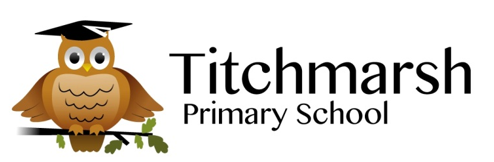 ExpectationGroupWordsThey can read:TeachNext assessment:Rec- SeptSet 1a Set 1 single letter sounds and word time 1.1 – 1.4Most set 1 single letters Rec – Oct Set 1b Most set 1 single sounds Teach single letter gaps Word time 1.1 – 1.5 Sound blending books 1 - 5Oral blending Rec - Dec Set 1c Ditty Most set 1 single sounds can orally blend Set 1 speedily Fred talk cvcSet 1 special friends Review word time 1.1 – 1.4 Teach 1.5 – 1.6 Ditty copy masters 1-10 Sound blending books 6-10Blending cvc words Read all set 1 inc special friends speedily Fred talk green words 3 sound Nonsense words with Fred talk Rec – Feb Red  Set 1 speedily Fred talk ccvc / cvcc Nonsense cvc words Review set 1 sounds Review word time 1.1-1.5 Teach word time 1.6 -1.7 Read red books Speedy green words Ditty copy masters 11 – 20 (if needed) Read words with 4 or 5 sounds green words with fred talk Read 3 and 4 sounds nonsense words with Fred talk Rec – April Green  70-100 Fred talk -4 or 5 sounds inc special friends set 1 Nonsense words - 3 or 4 sounds inc special friends set 1 Teach set 2 sounds Review set 1 speedily Read green words Read words with 4 or 5 sounds set 1 speedily Read the first  6 sounds in set 2 (ay  ee  igh  ow  oo  oo) speedily Read these sounds in fred talk with green words and nonsense words Rec – May Rec - July Purple  70-100 Speedy read green words Teach set 2 sounds (ay  ee  igh  ow  oo  oo) Review set 1 speedily Read green words speedily Read words with 4 or 5 sounds set 1 speedily Read the first  6 sounds in set 2 (ay  ee  igh  ow  oo  oo) speedily Read these sounds in fred talk with green words and nonsense words Rec – July Yr 1 - Oct pink 150 Read the first  6 sounds in set 2 (ay  ee  igh  ow  oo  oo) speedily Fred talk  Review set 2 (ay  ee  igh  ow  oo  oo) Teach set 2 (ar or air ir ou oy) Read green words speedily Read the last  6 sounds in set 2 (ar or air ir ou oy) speedily Read these sounds in fred talk with green words and nonsense words Read ( ay ee igh ow oo oo) in green words speedily Yr 1 – Dec Orange 150 Read all set 2 sounds speedily Read green words speedily Fred talk nonsense words Teach set 3 and corresponding green word cards (a-e ea  i-e  o-e  u-e oi) Nonsense words Read set 2 sounds in green words speedily Read set 2 in nonsense words with fred talk Yr 1 – Feb yellow 250 Read all set 2 sounds speedily Read green words speedily Fred talk nonsense words Teach set 3 and corresponding green word cards (a-e ea  i-e  o-e  u-e oi) Nonsense words Read first 6 set 3 sounds (a-e ea  i-e  o-e  u-e oi) speedily. Read with green and nonsense words with Fred talk.  Read a passage at 60-70 words per min attempting intonation. Yr 1 – Apr Blue 300 Read  set 3 sounds (a-e ea  i-e  o-e  u-e oi) speedily. Read with green and nonsense words with Fred talk.  Read a passage at 60-70 words per min attempting intonation. Teach set 3 (ai  oa  aw  ur  er  ire  ear  ure  ew  are  ow) review set 3 ( a-e ea  i-e  o-e  u-e oi) Review green words speedily Nonsense words Read all set 3 sounds speedily. Read set 3 sounds in nonsense words with Fred talk.  Read a passage at 70-80 words per min attempting intonation. Yr 1 – July  Yr 2 - Decgrey 350 Read all set 3 sounds speedily. Read set 3 sounds in nonsense words with Fred talk.  Read a passage at 70-80 words per min attempting intonation. Review set 1-3 sounds Nonsense words Read all set 3 in nonsense words with Fred talk.  Read multi-syllabic green words speedily. Read a passage at 80-90 words per min with intonation that shows comprehension. 